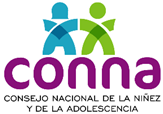 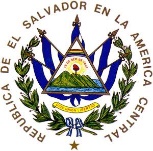 San Salvador, 16 de febrero de 2018Saludos cordiales. En atención a su solicitud de información  No. 004-2018, en el cual requirió al CONNA “Saber las líneas de acción y estadísticas de casos de niños con padres privados de libertad, su relación familiar con los padres y las políticas específicas para garantizar el derecho de los niños de interrelacionarse con sus padres”,  por este medio se informa lo siguiente: Que el Sistema de Información de Denuncias (SID), es el sistema mediante el cual se registran los casos de amenazas o vulneraciones a los derechos de las niñas, niños y adolescentes recibidos por las Juntas de Protección. En este sistema la clasificación de los casos se hace en relación al derecho amenazado o vulnerado según lo contemplado en el Libro I de la LEPINA. Circunstancias particulares propias de la condición de las madres y padres se registran en el relato de los hechos junto con otra información, no por medio de una variable específica por la cual pueda ser filtrada, por lo que no es posible identificar de manera automática los casos en los que las niñas, niños y adolescentes tengan madres o padres privados de libertad. Por tanto, se incluye la información de las niñas, niños y adolescentes cuyos casos de amenazas o vulneraciones a su derecho a mantener relaciones personales con su madre y padre fueron recibidos en juntas desde enero 2015 hasta septiembre 2017. Tabla 1. Niñas, niños y adolescentes amenazados o vulnerados en su derecho a mantener relaciones personales con su madre y padre (LEPINA, Art. 79). (Ene-2015 a sept-2017)Fuente: CONNA/Sistema de Información de Denuncias de las Juntas de Protección*De enero a septiembre de 2017.En relación a las políticas específicas para garantizar el derecho de los niños de interrelacionarse con sus padres, la Política Nacional de la Niñez y de la Adolescencia, contempla la siguiente estrategia y línea de acción: Atentamente.Licda. Silvia OrellanaOficial de Información CONNAAñosNiñaNiñaAdolescente mujerAdolescente mujerAdolescente mujerNiñoNiñoNiñoAdolescente hombreAdolescente hombreAdolescente hombreSe desconoceTotal Total Años0-78-1112-1415-170-70-78-1112-1412-1415-17201511888335511211273171717181853120166317418269691920201113133352017*66238137979241616311233EstrategiaDescripción3.2 Fortalecer el rol formativo y orientador de las familias en el ejercicio progresivo de los derechos de las niñas, niños y adolescentes basado en la cultura de derechos y la convivencia pacíficaEstrategia orientada al fortalecimiento de la familia como garante de los derechos humanos de las niñas, niños y adolescentes, a través de programas y desarrollo de procesos educativos en derechos humanos y con enfoque de género, el apoyo psicosocial y la utilización de espacios y mecanismos para la recreación y esparcimiento, así como estrategias óptimas para la resolución de conflictos y fomento de la convivencia pacífica. 3.2 Fortalecer el rol formativo y orientador de las familias en el ejercicio progresivo de los derechos de las niñas, niños y adolescentes basado en la cultura de derechos y la convivencia pacíficaEntes garantes o responsables:3.2 Fortalecer el rol formativo y orientador de las familias en el ejercicio progresivo de los derechos de las niñas, niños y adolescentes basado en la cultura de derechos y la convivencia pacíficaMinisterio de Educación, Ministerio de Justicia y Seguridad Pública, Procuraduría General de la República, CONNA, Comités Locales de Derechos, Gobiernos Locales, entidades públicas y privadas que conforman la Red de Atención Compartida, organizaciones de la sociedad civil que trabajan por los derechos humanos y la construcción de una cultura de paz. Líneas de acción:Líneas de acción: 3.2.3. Promover y garantizar el derecho que tienen las NNA a mantener relaciones personales con su padre y madre. 3.2.3. Promover y garantizar el derecho que tienen las NNA a mantener relaciones personales con su padre y madre.